Календарный  план работы  онлайн лагеря в летний период МКОУ «Шушинская   СОШ» 10 -12 июня18 июня22-24июня25 июня26 июня29-30 июня1 июля2 июля3 июля6-8 июля13 июня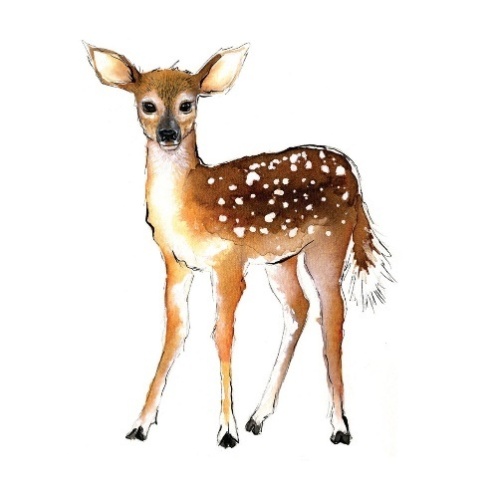 14 -16июля17 июля20 июля21-24июля27 июля28 июляТематика дняНаименование мероприятия Классы Ответственный День России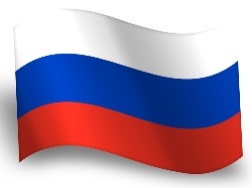 Акции ко Дню России:	Акция «Окна России» 	Акция «Испеки пирог и скажи спасибо»	Акция «Рисую Россию» Акция « Россия в объективе"  15-17июня1-8Старшая вожатая: Абакарова А.К.День здоровья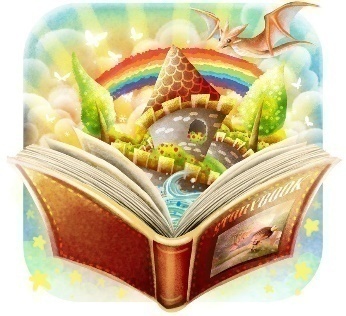 Конкурс  рисунков«Здоровье глазами детей»1-8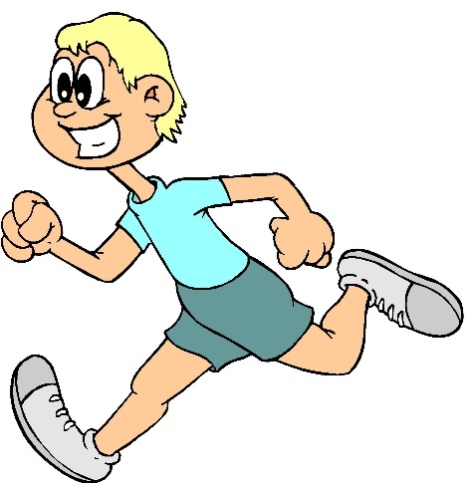  Айдиев Г.Ш.День книгиВикторина « Волшебная карета»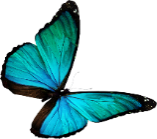 5-8Абакарова С.М.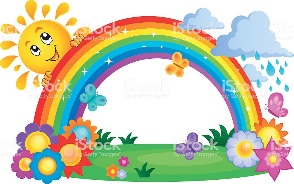 Абакарова С.М.19 июня19 июняДень цветов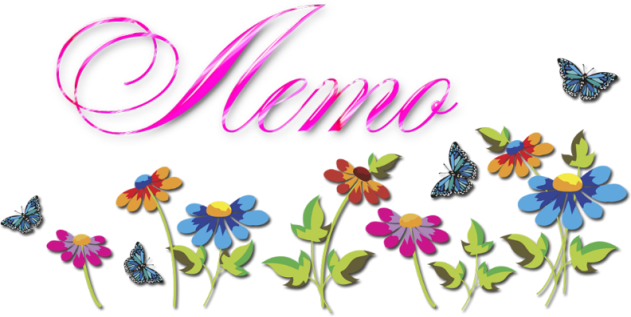 Мастер класс по изготовлению цветов из бумаги.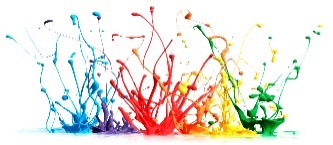 Конкурс декламаторов стихов о цветах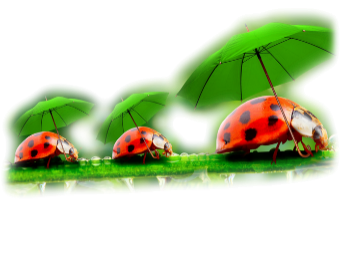 1-81-8Султанова А.Г.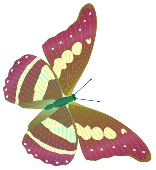 Мастер класс по изготовлению цветов из бумаги.Конкурс декламаторов стихов о цветахДень природы 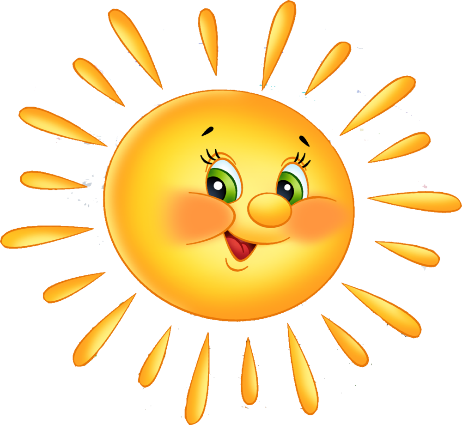 « Природа наш дом».Конкурс рисунков на асфальте1-8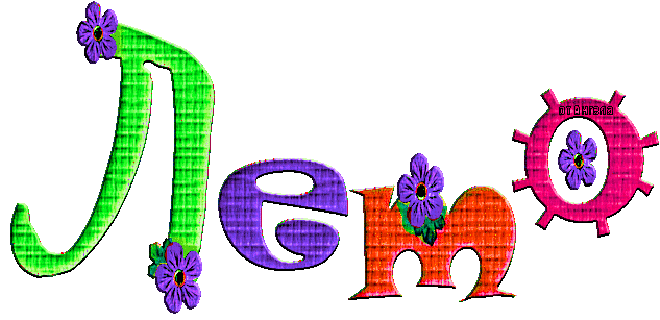 Абакарова А.К.День друзей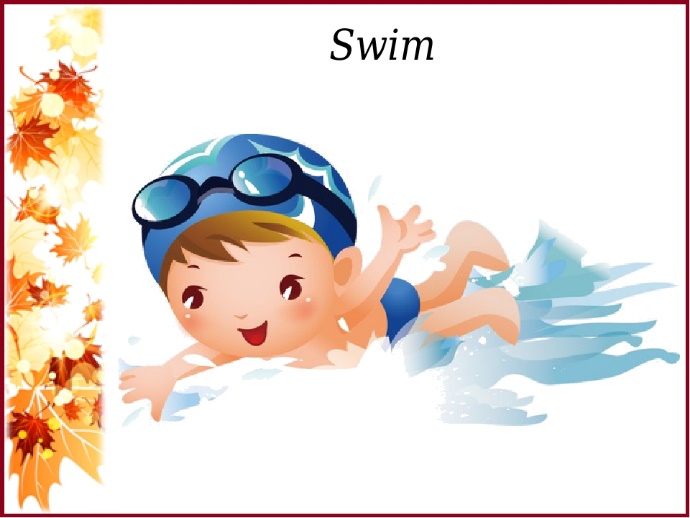 Конкурс рисунков «Незабываемый момент»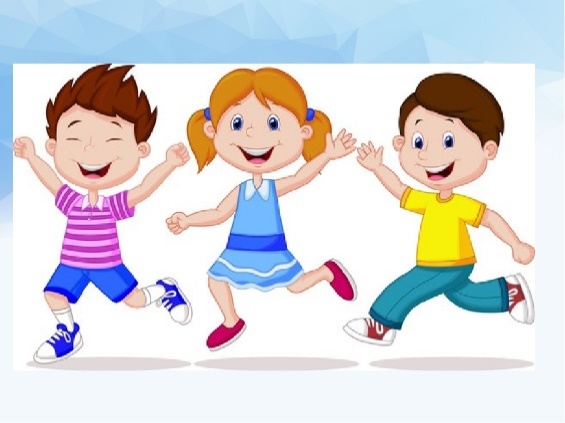 1-8Джалиева З.Б.День воды 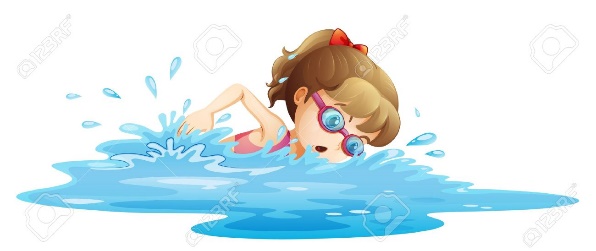 1-827 июня1-827 июняАбдуллаева С.А.День спорта 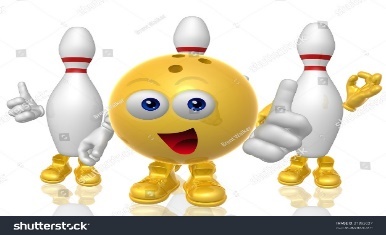 « Веселые старты»1-8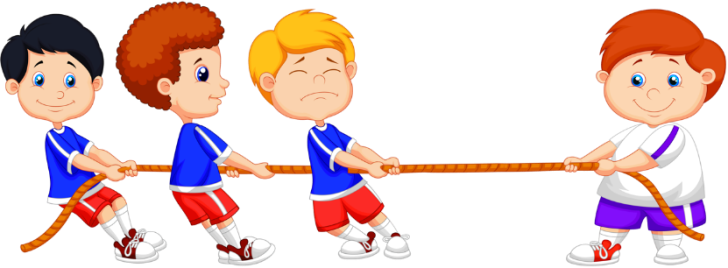 Айдиев Г.Ш.Айдиев Г.Ш.День сказок 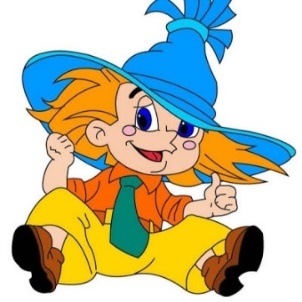 КТД «Вдруг как в сказке скрипнула дверь»Конкурс рисунков «Мой любимый сказочный герой»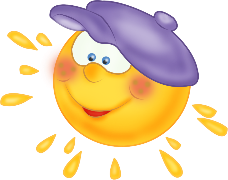 1-8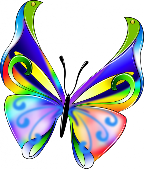 Айдиева А.А.День экологииАкция « Чистый двор»1-8Алиханова М.Д.День игр,игрушекПарад игрушек(рассказ о своей любимой игрушке)1-8Магомедова У.К.День безопасности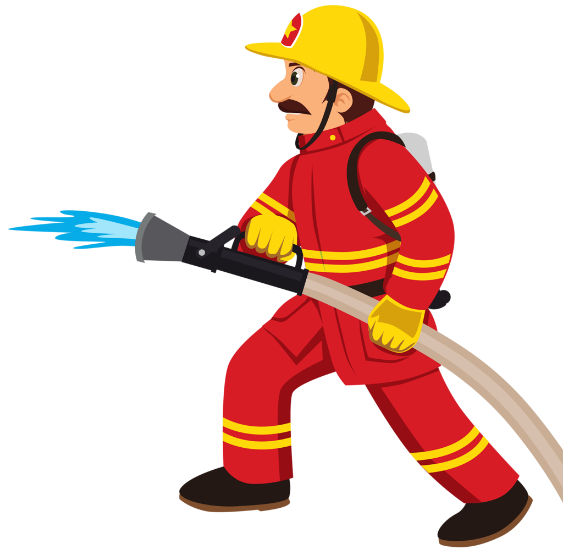 День безопасностиБеседа «Осторожно огонь»1-8Абдуллаев А.К.День доброты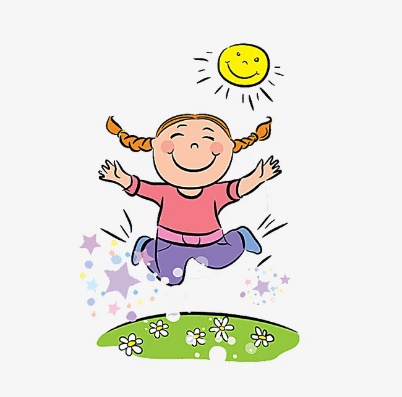 «Дорогою добра»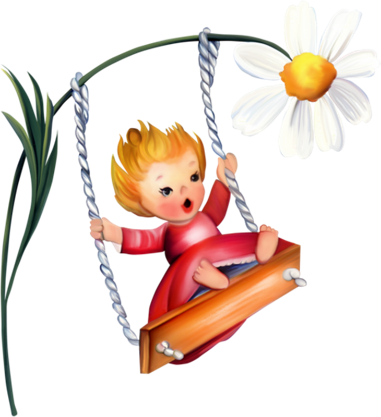 Муртаева Д.И.9-10 июля9-10 июля9-10 июля9-10 июля9-10 июляДень приключений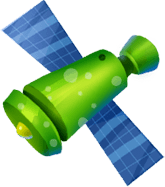 Спасатели глазами детей.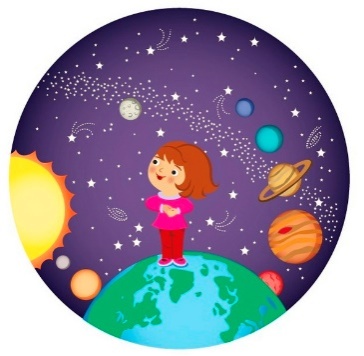 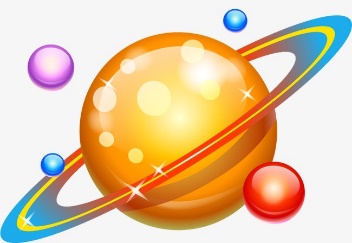 5-8Абдуллаев А.К.Абдуллаев А.К.День животных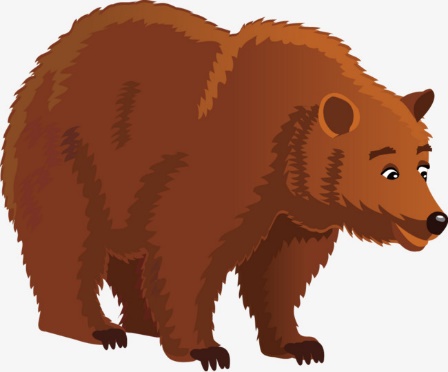 Просмотр  увлекательного мультфильма « Тайная жизнь домашних животных»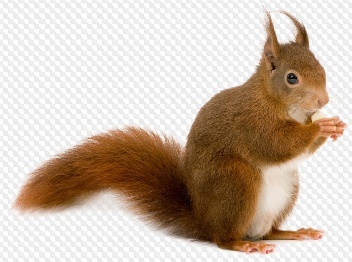 1-8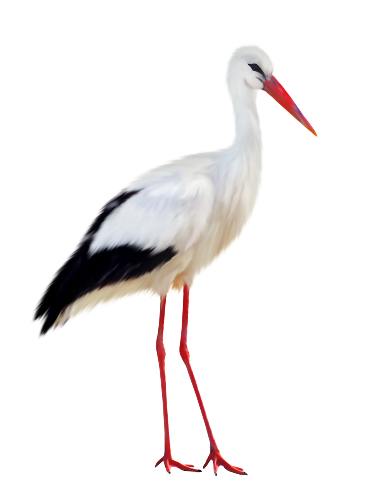 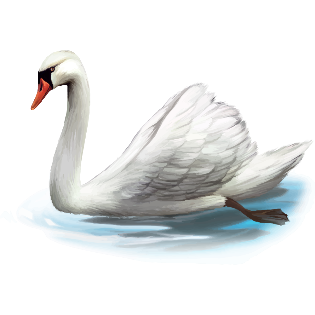 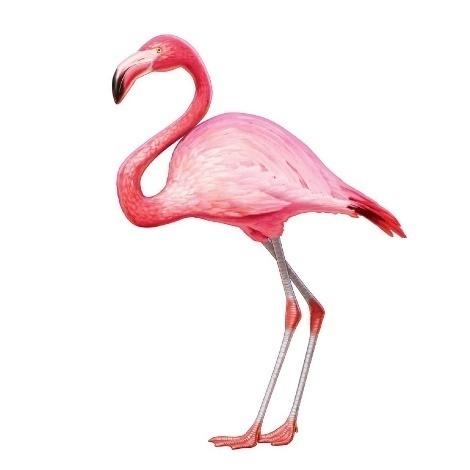 Айдиева Б.А.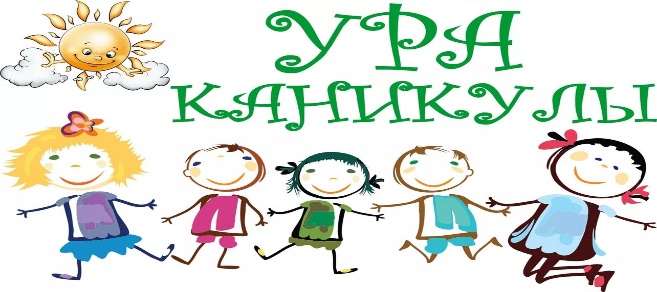 День друзей«Сильный ловкий смелый»1-8Айдиев Г.ШДень творчества. 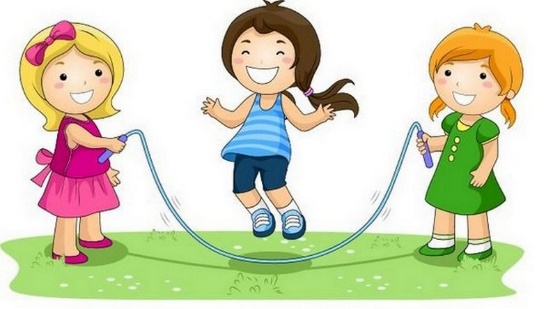 Мастерская « Сувенир»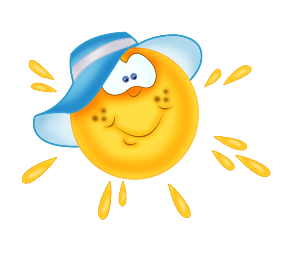 1-8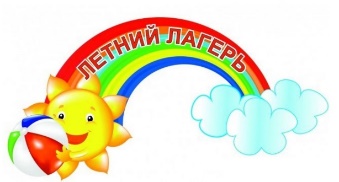 День растений 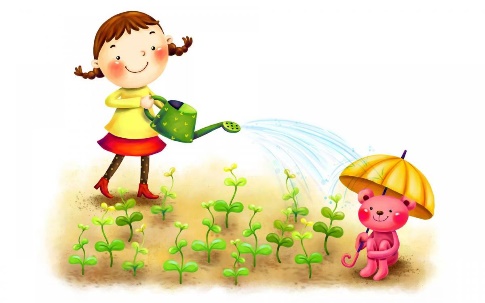 лекарственные растения 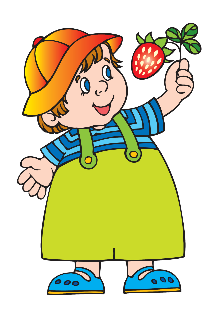 1-8Алиханова М.Д.День «зеленого огонька» (профилактика ДТП)Беседа «ПДД и предупреждение детского дорожно-транспортного травматизма»Акция « Письмо пешеходу и водителю»Экспресс-тест «Я участник ПДД»5-8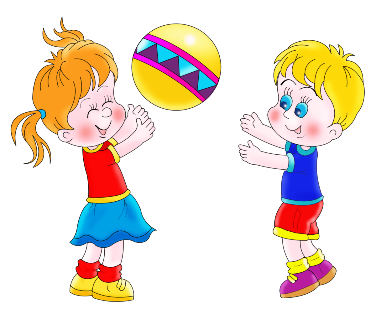 Абакарова А.К.День памяти Конкурс рисунков на военную тему1-8Айдиев Г.Ш.1 отряд2 отряд3 отряд3 отрядДень юных талантов Конкурс «Лучшая пародия»Абдуллаева К.Ч.Абдуллаева К.Ч.29июля29июляДень семьи«Моя семья-мои друзья»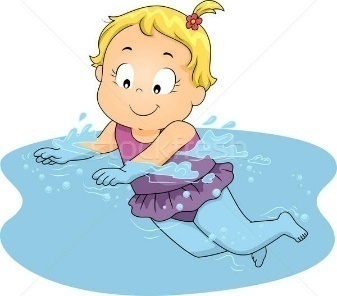 1-8Султанова А.Н.